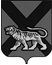 ТЕРРИТОРИАЛЬНАЯ ИЗБИРАТЕЛЬНАЯ КОМИССИЯ
МИХАЙЛОВСКОГО РАЙОНАРЕШЕНИЕс. Михайловка   В соответствии со статьями 27, 81, Избирательного кодекса Приморского края, на основании протокола территориальной избирательной комиссии Михайловского района о результатах  досрочных выборов главы Сунятсенского сельского поселения, учитывая, что в досрочных выборах главы Сунятсенского сельского поселения приняло участие  587 избирателей, что составило 29,84 процентов от числа избирателей, включенных в списки избирателей, территориальная избирательная комиссия Михайловского района РЕШИЛА:1. Признать досрочные выборы главы Сунятсенского сельского поселения состоявшимися и действительными.        2. Признать избранным  на должность главы Сунятсенского сельского поселения Ухаботина Александра Сергеевича, который получил наибольшее число голосов избирателей, принявших участие в голосовании.3. Опубликовать  настоящее решение,  а также  общие данные о результатах досрочных  выборов  главы Сунятсенского сельского поселения в районной  общественно – политической газете «Вперед» согласно приложению (прилагается).4. Разместить настоящее решение на официальном сайте территориальной избирательной комиссии Михайловского района в информационно-телекоммуникационной сети «Интернет».Приложениек решению территориальной избирательной комиссииМихайловского районаот  10 сентября 2017 г ода № 66/434Общие данные о результатах досрочных выборовглавы Сунятсенского сельского поселенияЧисло избирателей, внесенных в списки на момент окончания голосования – 1967;Число избирателей, принявших участие в голосовании – 587,что составляет –    29,84%10.09.2017            66/434Об определении результатов  досрочных выборов  главы Сунятсенского сельского  поселения Председатель  комиссииН.С. ГорбачеваСекретарь комиссииВ.В. ЛукашенкоФамилии, имена, отчества внесенных в избирательный бюллетень зарегистрированных кандидатовФамилии, имена, отчества внесенных в избирательный бюллетень зарегистрированных кандидатовЧисло голосов избирателей, поданных за каждого зарегистрированного кандидатаЧисло голосов избирателей, поданных за каждого зарегистрированного кандидатаЧисло голосов избирателей, поданных за каждого зарегистрированного кандидатаЧисло голосов избирателей, поданных за каждого зарегистрированного кандидатаЧисло голосов избирателей, поданных за каждого зарегистрированного кандидатаЧисло голосов избирателей, поданных за каждого зарегистрированного кандидата13Иванова Лариса Ивановна00008314Крыжко Ирина Николаевна00008215Плешаков Александр Юрьевич00000616Трофимов Евгений Васильевич00008117Ухаботин Александр Сергеевич000320